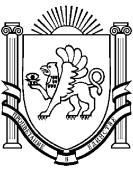 РЕСПУБЛИКА КРЫМБелогорский районКриничненский сельский совет 44-ой внеочередной сессии II-го созываР Е Ш Е Н И Е 12 июля  2022 года			с. Криничное			             № 147«Об отмене решения № 317 от 23.03.2018г. «Об утверждении   Правил   содержания   домашних животных,  скота   и   птицы   на   территории муниципального образования Криничненское сельское поселение Белогорского района Республики Крым»»В соответствии с Федеральным законом от 06 октября 2003г. № 131–ФЗ «Об общих принципах организации местного самоуправления в Российской Федерации», руководствуясь Уставом муниципального образования Криничненское сельское поселение Белогорского района Республики Крым,  рассмотрев Протест прокуратуры от 16.06.2022 № 32-2022/Прдп175-22-20350005 Криничненский сельский совет Белогорского района Республики КрымРЕШИЛ:Протест прокуратуры удовлетворить.Решение Криничненского сельского совета от 23.03.2018г. № 317 «Об утверждении Правил содержания домашних животных, скота и птицы на территории муниципального образования  Криничненское сельское поселение Белогорского района Республики Крым», считать утратившим силу, в связи с изменившимся законодательством. Настоящее решение подлежит официальному  обнародованию путем размещения на утвержденных информационных стендах расположенных на территории  Криничненского сельского  поселения и на официальном сайте Администрации Криничненского сельского поселения http:Криничное-адм.рф и вступает в силу с момента его официального обнародования.4.  Контроль за исполнением постановления оставляю за собой.Председатель Криничненского сельского совета - глава администрации Криничненского сельского поселения					Л.Г. Осипчук